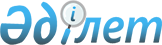 Есіл ауданында бейбіт жиналыстар, митингілер, шерулер, пикеттер және демонстрациялар өткізу тәртібін қосымша реттеу туралы
					
			Күшін жойған
			
			
		
					Ақмола облысы Есіл аудандық мәслихатының 2011 жылғы 1 наурыздағы № 35/3 шешімі. Ақмола облысы Есіл ауданының Әділет басқармасында 2011 жылғы 14 наурызда № 1-11-134 тіркелді. Күші жойылды - Ақмола облысы Есіл аудандық мәслихатының 2014 жылғы 12 қарашадағы № 35/9 шешімімен      Ескерту. Күші жойылды - Ақмола облысы Есіл аудандық мәслихатының 12.11.2014 № 35/9 (қол қойылған күнінен бастап қолданысқа енгізіледі) шешімімен.

      Қазақстан Республикасының 2001 жылғы 23 қаңтардағы «Қазақстан Республикасындағы жергілікті мемлекеттік басқару және өзін-өзі басқару туралы» Заңының 6 бабының 1 тармағының 14 тармақшасына, Қазақстан Республикасының 1995 жылғы 17 наурыздағы «Қазақстан Республикасында бейбіт жиналыстар, митингілер, шерулер, пикеттер және демонстрациялар ұйымдастыру мен өткізу тәртібі туралы» Заңының 10 бабына сәйкес, Есіл аудандық мәслихаты ШЕШТІ:



      1. Бейбіт жиналыстар, митингілер, шерулер, пикеттер және демонстрациялар өткізу тәртібін қосымша реттеу мақсатында, Есіл ауданында бейбіт жиналыстар, митингілер, шерулер, пикеттер және демонстрациялар өткізу орындары қосымшаға сәйкес анықталсын.



      2. Есіл аудандық мәслихатының 2005 жылдың 22 қазанында қабылдаған № 19/2 «Есіл ауданы аумағында бейбіт жиналыстар, митингтер,салтанатты шерулер, пикеттер және демонстрациялар өткізу орындарын белгілеу туралы» Ақмола облысы Есіл ауданының Әділет басқармасында 2005 жылғы 22 қазанда № 1-11-20 тіркелген шешімінің күші жойылды деп танылсын.



      3. Осы шешім Ақмола облысы Есіл ауданының Әділет басқармасында мемлекеттік тіркелген күннен бастап күшіне енеді және ресми жарияланған күннен бастап қолданысқа енгізіледі.      Аудандық мәслихат

      сессиясының төрағасы,

      аудандық мәслихат хатшысы                  С.Құдабаев      КЕЛІСІЛДІ      Есіл ауданы әкімінің

      міндетін атқарушы                          Ә.Смағұлов

Есіл аудандық мәслихатының

2011 жылғы 1 наурыздағы

№ 35/3 шешіміне қосымша Есіл ауданында бейбіт жиналыстар, митингілер, шерулер,

пикеттер және демонстрациялар өткізу орындары
					© 2012. Қазақстан Республикасы Әділет министрлігінің «Қазақстан Республикасының Заңнама және құқықтық ақпарат институты» ШЖҚ РМК
				Рет

тік №Бейбіт жиналыстар, митингілер, шерулер, пикеттер және демонстрациялар өткізу орындары1Есіл қаласы, аудандық мәдениет үйінің алдындағы алаң2Біртал селосы, орталық алаң3Бұзылық селосы, орталық алаң4Двуречный селосы, селолық мәдениет үйінің алдындағы алаң5Приишимка селосы, орталық алаң6Жаныспай селосы, селолық клуб алдындағы алаң7Ейский селосы, орталық алаң8Заречный селосы, селолық клуб алдындағы алаң9Знаменка селосы, селолық клуб алдындағы алаң10Интернациональный селосы, орталық алаң11Қаракөл селосы, селолық клуб алдындағы алаң12Ковыльный селосы, орталық алаң13Ленинский селосы, селолық клуб алдындағы алаң14Құмай селосы, орталық алаң15Красивый селосы, селолық клуб алдындағы алаң16Красивый-Қазақ станциясы, орталық алаң17Курский селосы, селолық мәдениет үйінің алдындағы алаң18Московский селосы, орталық алаң19Орловка селосы, селолық клуб алдындағы алаң20Речной селосы, селолық клуб алдындағы алаң21Раздольный селосы, орталық алаң22Свободный селосы, селолық клуб алдындағы алаң23Сұрған селосы, орталық алаң24Юбилейный селосы, селолық клуб алдындағы алаң25Ярославка селосы, селолық клуб алдындағы алаң26Красногорский кенті, селолық мәдениет үйінің алдындағы алаң 27Игілік селосы, орталық алаң28Калачи селосы, орталық алаң29Алматинский селосы, орталық алаң30Ақсай селосы, орталық алаң